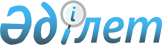 О проекте Закона Республики Казахстан "О внесении изменений и дополнения в некоторые законодательные акты Республики Казахстан по вопросам государственных закупок"Постановление Правительства Республики Казахстан от 7 июня 2007 года N 472



      Правительство Республики Казахстан 

ПОСТАНОВЛЯЕТ:




      внести на рассмотрение Мажилиса Парламента Республики Казахстан проект Закона Республики Казахстан "О внесении изменений и дополнения в некоторые законодательные акты Республики Казахстан по вопросам государственных закупок".

      

Премьер-Министр




      Республики Казахстан





Проект 



Закон Республики Казахстан






О внесении изменений и дополнения в некоторые законодательные






акты Республики Казахстан по вопросам государственных закупок






      


Статья 1. 


Внести изменения и дополнение в следующие законодательные акты Республики Казахстан:



      1. В 
 Кодекс 
 Республики Казахстан об административных правонарушениях от 30 января 2001 г. (Ведомости Парламента Республики Казахстан, 2001 г., N 5-6, ст. 24; N 17-18, ст. 241; N 21-22, ст. 281; 2002 г., N 4, ст. 33; N 17, ст. 155; 2003 г., N 1-2, ст. 3; N 4, ст. 25; N 5, ст. 30; N 11, ст. 56, 64, 68; N 14, ст. 10,9; N 15, ст. 122, 139; N 18, ст. 142; N 21-22, ст. 160; N 23, ст. 171; 2004 г., N 6, ст. 42; N 10, ст. 55; N 15, ст. 86; N 17, ст. 97; N 23, ст. 139, 140; N 24, ст. 153; 2005 г., N 5, ст. 5; N 7-8, ст. 19; N 9, ст. 26; N 13, ст. 53; N 14, ст. 58; N 17-18, ст. 72; N 21-22, ст. 86, 87; N 23, ст. 104; 2006 г., N 1, ст. 5; N 2, ст. 19, 20; N 3, ст. 22; N 5-6, ст. 31; N 8, ст. 45; N 10, ст. 52; N 11, ст. 55; N 12, ст. 72, 77; N 13, ст. 85, 86; N 15, ст. 92, 95; N 16, ст. 98, 102; N 23, ст. 141; 2007 г., N 1 ст. 4; N 2, ст. 18; N 3, ст. 20, 23; N 4 ст. 28, 33; 
 Закон 
 Республики Казахстан от 26 марта 2007 г. "О внесении изменений и дополнений в некоторые законодательные акты Республики Казахстан по вопросам уголовно-исполнительной системы", опубликованный в газетах "Егемен Қазақстан" 3 апреля 2007 г., и "Казахстанская правда" 3 апреля 2007 г.):



      1) статью 167 изложить в следующей редакции:



      "Статья 167. Нарушение законодательства Республики Казахстан о государственных закупках товаров, работ, услуг



      1. Умышленное нарушение специалистом требований законодательства о государственных закупках, допущенное при разработке конкурсной документации, -



      влечет штраф в размере пятнадцати месячных расчетных показателей.



      2. Действие (бездействие), предусмотренное частью первой настоящей статьи, совершенное повторно в течение года после наложения административного взыскания, -



      влечет штраф на специалиста в размере тридцати месячных расчетных показателей.



      3. Непредставление организатором закупок со дня опубликования объявления о проведении открытого конкурса или направления уведомления о приглашении к участию в закрытом конкурсе копии конкурсной документации уполномоченным представителям заинтересованных потенциальных поставщиков, а равно нарушение порядка изменения конкурсной документации и направления копии измененной конкурсной документации, -



      влечет штраф на должностных лиц в размере двадцати месячных расчетных показателей.



      4. Действия (бездействие), предусмотренные частью третьей настоящей статьи, совершенные повторно в течение года после наложения административного взыскания, -



      влекут штраф на должностных лиц в размере сорока месячных расчетных показателей.



      5. Нарушение заказчиком срока отказа от осуществления государственных закупок товаров, работ, услуг способом конкурса, -



      влечет штраф на должностных лиц в размере пятидесяти месячных расчетных показателей.



      6. Вскрытие конвертов с заявками на участие в конкурсе с нарушением срока, времени и места, указанных в конкурсной документации -



      влечет штраф на должностных лиц в размере пятидесяти месячных расчетных показателей.



      7. Действия (бездействие), предусмотренные частями пятой и шестой настоящей статьи, совершенные повторно в течение года после наложения административного взыскания, -



      влекут штраф на должностных лиц в размере ста месячных расчетных показателей.



      8. Направление запроса, а равно действия конкурсной комиссии, направленные на дополнение заявки на участие в конкурсе недостающими документами, замену документов, предоставленных в заявке на участие в конкурсе, приведение в соответствие ненадлежащим образом оформленных документов, -



      влечет штраф на должностных лиц в размере семидесяти месячных расчетных показателей.



      9. Действия, предусмотренные частью восьмой настоящей статьи, совершенные повторно в течение года после наложения административного взыскания, -



      влекут штраф на должностных лиц в размере ста пятидесяти месячных расчетных показателей.



      10. Установление к потенциальным поставщикам квалификационных требований, не предусмотренных законодательством о государственных закупках, а равно нарушение порядка отбора потенциальных поставщиков, выразившееся в необоснованном признании потенциального поставщика несоответствующим квалификационным требованиям, по основаниям не предусмотренным законодательством о государственных закупках, -



      влечет штраф на должностных лиц в размере ста месячных расчетных показателей.



      11. Действия, предусмотренные частью десятой настоящей статьи, совершенные повторно в течение года после наложения административного взыскания, -



      влекут штраф на должностных лиц в размере двухсот месячных расчетных показателей.



      12. Составление экспертом заведомо ложного экспертного заключения, -



      влечет штраф в размере пятнадцати месячных расчетных показателей.



      13. Действие, предусмотренное частью двенадцатой настоящей статьи, совершенное повторно в течение года после наложения административного взыскания, -



      влечет штраф в размере тридцати месячных расчетных показателей.



      14. Несвоевременное представление в уполномоченный орган по регулированию процесса государственных закупок сведений о фактах представления потенциальным поставщиком недостоверной информации по квалификационным требованиям, а также сведений о потенциальном поставщике, уклонившимся от заключения договора о государственных закупках товаров, работ, услуг, -



      влечет штраф на должностных лиц в размере тридцати месячных расчетных показателей.



      15. Действие, предусмотренное частью четырнадцатой настоящей статьи, совершенное повторно в течение года после наложения административного взыскания, -



      влечет штраф в размере шестидесяти месячных расчетных показателей.



      16. Непредставление в уполномоченный орган по регулированию процесса государственных закупок сведений о фактах представления потенциальным поставщиком недостоверной информации по квалификационным требованиям, а также сведений о потенциальном поставщике, уклонившимся от заключения договора о государственных закупках товаров, работ, услуг, а равно представление заведомо ложной информации о предоставлении потенциальным поставщиком недостоверной информации по квалификационным требованиям, -



      влечет штраф на должностных лиц в размере ста месячных расчетных показателей.



      17. Действия (бездействие), предусмотренные частью шестнадцатой настоящей статьи, совершенные повторно в течение года после наложения административного взыскания, -



      влекут штраф на должностных лиц в размере двухсот месячных расчетных показателей.



      Примечание.



      Под должностными лицами, указанными в части третей настоящей статьи следует понимать руководителя организатора закупок и (или) его заместителя, ответственных за осуществление процедур организации и проведения государственных закупок товаров, работ, услуг; в частях шестой, восьмой настоящей статьи следует понимать председателя конкурсной комиссии и (или) его заместителя; в части десятой настоящей статьи следует понимать членов конкурсной комиссии; в частях четырнадцатой и шестнадцатой настоящей статьи следует понимать руководителей заказчика или единого организатора закупок и (или) их заместителей";



      2) статью 571-1 изложить в следующей редакции:



      "Статья 571-1. Центральный уполномоченный орган по внутреннему контролю



      1. Центральный уполномоченный орган по внутреннему контролю, рассматривает дела об административных правонарушениях, предусмотренных статьeй 167 настоящего Кодекса.



      2. Рассматривать дела об административных правонарушениях и налагать административные взыскания вправе руководитель центрального уполномоченного органа по внутреннему контролю и его заместители, руководители территориальных подразделений";



      3) подпункт 1) части первой статьи 636 дополнить абзацем двадцать четвертым следующего содержания:



      "центрального уполномоченного органа по внутреннему контролю (статья 356);".






      2. В 
 Закон 
 Республики Казахстан от 31 января 2006 г. "О частном предпринимательстве" (Ведомости Парламента Республики Казахстан, 2006 г., N 3, ст. 21; N 16, ст. 99; N 23; 2007 г., N 2, ст. 18; N 3, ст. 20):



      пункт 27 приложения к указанному Закону изложить в следующей редакции:



      "27. Органы государственного финансового контроля:



      контроль за соблюдением законодательства Республики Казахстан о государственных закупках товаров, работ, услуг".






      


Статья 2


. Настоящий Закон вводится в действие по истечении десяти дней со дня его первого официального опубликования.

      

Президент




      Республики Казахстан


					© 2012. РГП на ПХВ «Институт законодательства и правовой информации Республики Казахстан» Министерства юстиции Республики Казахстан
				